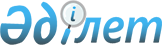 О внесении изменения в постановление акимата района Магжана Жумабаева от 2 мая 2012 года № 188 "Об определении сроков предоставления заявки на 
включение в список получателей субсидий и оптимальных сроков проведения  сева по каждому виду субсидируемых приоритетных сельскохозяйственных культур в районе Магжана Жумабаева на 2012 год"
					
			Утративший силу
			
			
		
					Постановление акимата района Магжана Жумабаева Северо-Казахстанской области от 7 июня 2012 года N 268. Зарегистрировано Департаментом юстиции Северо-Казахстанской области 26 июня 2012 года N 13-9-159. Утратило силу в связи с истечением срока действия (письмо аппарата акима района имени Магжана Жумабаева Северо-Казахстанской области от 11 января 2013 года N 02-06\05-07/25)

      Сноска. Утратило силу в связи с истечением срока действия (письмо аппарата акима района имени Магжана Жумабаева Северо-Казахстанской области от 11.01.2013 N 02-06\05-07/25)      В соответствии со статьей 21 Закона Республики Казахстан от 24 марта 1998 года «О нормативных правовых актах» акимат района ПОСТАНОВЛЯЕТ:



      1. Внести в постановление акимата района Магжана Жумабаева «Об определении сроков предоставления заявки на включение в список получателей субсидий и оптимальных сроков проведения сева по каждому виду субсидируемых приоритетных сельскохозяйственных культур в районе Магжана Жумабаева на 2012 год» от 2 мая 2012 года № 188 (зарегистрированное в Реестре государственной регистрации нормативных правовых актов от 10 мая 2012 года № 13-9-157, опубликованное в районных газетах «Вести» и «Мағжан Жұлдызы» от 11 мая 2012 года №19) следующее изменение:



      преамбулу указанного постановления изложить в следующей редакции: «В соответствии с подпунктом 5) пункта 1 статьи 31 Закона Республики Казахстан от 23 января 2001 года «О местном государственном управлении и самоуправлении в Республике Казахстан», пунктом 12 Правил, утвержденных постановлением Правительства Республики Казахстан от 4 марта 2011 года № 221 «Об утверждении Правил субсидирования из местных бюджетов на повышение урожайности и качества продукции растениеводства, акимат района ПОСТАНОВЛЯЕТ:».



      2. Контроль за исполнением настоящего постановления возложить на заместителя акима района Кабдушева А.Д.



      3. Настоящее постановление вводится в действие по истечении десяти календарных дней после дня его первого официального опубликования.      Аким района                                     В. Бубенко
					© 2012. РГП на ПХВ «Институт законодательства и правовой информации Республики Казахстан» Министерства юстиции Республики Казахстан
				